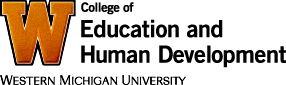 College Curriculum CommitteeMeeting AgendaTuesday, November 8, 201612:00 pm, 3120 Sangren HallOld BusinessOLD BUSINESS WILL CONTINUE TO BE TABLED UNTIL THE RESPECTIVE DEPARTMENTS HAVE RESOLVED THE CONCERNS ADDRESSED BY THE CCC AT AN EARLIER TIME.CEHD 639 AP (HPHE) waiting for resubmission from Jim Lewis New BusinessPlease submit any objections to this agenda to the attention of the committee chair, as far in advance of the meeting date as possible. Non-members, who wish to speak on a proposal before the committee, should contact the committee chair at least 24 hours prior to the meeting. CEHD 784 (SCC) SPLS New Course MA in Teaching English to Speakers of Other Languages and ESL Graduate Certificate ProgramCarol Weideman, Chair 2015-16 CEHD Curriculum Committeecarol.weideman@wmich.edu